                                                                                               Проект                                                                                                                                           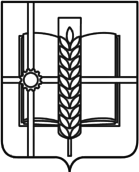 РОССИЙСКАЯ ФЕДЕРАЦИЯРОСТОВСКАЯ ОБЛАСТЬЗЕРНОГРАДСКИЙ РАЙОНМУНИЦИПАЛЬНОЕ ОБРАЗОВАНИЕ«Зерноградское городское поселение»АДМИНИСТРАЦИЯ  ЗЕРНОГРАДСКОГО ГОРОДСКОГО ПОСЕЛЕНИЯПОСТАНОВЛЕНИЕ от04.2023 № 			               		г. ЗерноградВ соответствии со статьей 264.2 Бюджетного кодекса Российской Федерации, статьей 52 Федерального закона от 06.10.2003 N 131-ФЗ "Об общих принципах организации местного самоуправления в Российской Федерации", статьей 45 Решения Собрания депутатов Зерноградского городского поселения от 13.09.2013 года № 32 «Об утверждении Положения «О бюджетном процессе в Зерноградском городском поселении», Администрация Зерноградского городского поселения п о с т а н о в л я е т:Утвердить отчет об исполнении бюджета Зерноградского городского поселения Зерноградского района за 1 квартал 2023 года по доходам в сумме 29230,2 тыс. рублей, по расходам в сумме 40098,2 тыс. рублей с превышением расходов над доходами (дефицит бюджета поселения) в сумме 10868,0 тыс. рублей.Определить, что держателем оригинала отчета об исполнении бюджета Зерноградского городского поселения Зерноградского района за 1квартал 2023 года является финансово-экономический сектор Администрации Зерноградского городского поселения.Отчет об исполнении бюджета Зерноградского городского поселения Зерноградского района за 1 квартал 2023 г. размещен в информационно-коммуникационной сети «Интернет» на официальном сайте Администрации Зерноградского городского поселения.В целях информирования населения Зерноградского городского поселения обнародовать сведения о ходе исполнения бюджета поселения за 1 квартал 2023 года согласно приложению к настоящему постановлениюНаправить настоящее постановление и отчет об исполнении бюджета Зерноградского городского поселения Зерноградского района  за 1 квартал 2023 года в Собрание депутатов Зерноградского городского поселения и контрольно счетную палату Зерноградского района.Опубликовать настоящее постановление в печатном средстве массовой информации Зерноградского городского поселения «Зерноград официальный» и разместить на официальном сайте Администрации Зерноградского городского поселения в информационно-телекоммуникационной сети «Интернет».Контроль за выполнением постановления возложить на финансово-экономический сектор Администрации Зерноградского городского поселения.Заместитель главы  Администрации Зерноградского городского поселения 	                        В.О. МалышеваПриложениек постановлению АдминистрацииЗерноградского городского поселения                                                                                                     от 04. 2023 № СВЕДЕНИЯо ходе исполнения бюджета Зерноградского городского поселения Зерноградского района за 1 квартал 2023 годаИсполнение бюджета  Зерноградского городского поселения Зерноградского района за 1 квартал 2023 года составило по доходам в сумме 29230,2 тыс. рублей или 9,9% к годовому плану доходов и по расходам в сумме 40098,2 тыс. руб. или 12,8% к годовому плану. Дефицит бюджета поселения по итогам 1 квартала 2023 года составил 10868,0 тыс. рублей. Информация об исполнении бюджета Зерноградского городского поселения Зерноградского района за 1 квартал 2023г. прилагается.Налоговые и неналоговые доходы бюджета поселения исполнены в сумме 29227,3  тыс.руб. или 19,4 % к годовым плановым назначениям. В сравнении с аналогичным периодом прошлого года объем собственных доходов бюджета Зерноградского городского поселения Зерноградского района вырос на 2883,3 тыс. руб. или на 10,9 %. Объем безвозмездных поступлений в бюджет Зерноградского городского поселения Зерноградского района за 1 квартал 2023 года составил 2,9 тыс.руб.       В части расходов на финансирование бюджетных учреждений культуры Зерноградского городского поселения, включая финансовое обеспечение муниципального задания, за 1 квартал 2023 года направлено 4700,0 тыс. руб. что составляет 24,6 % к годовым плановым назначениям. На жилищно-коммунальное хозяйство направлено 25272,4 тыс. руб. или 35,4% к годовым плановым назначениям.На дорожное хозяйство направлено 3852,4 тыс. руб. или 8,8% к годовым плановым назначениям.На реализацию муниципальных программ из бюджета Зерноградского городского поселения Зерноградского района за 3 месяца 2023г. направлено 36450,0 тыс.руб., что составляет 12,6 % к годовым плановым назначениям, и 11,6 % всех расходов бюджета Зерноградского городского поселения Зерноградского района. Просроченные долги по обязательствам бюджета Зерноградского городского поселения Зерноградского района отсутствуют. По итогам 1 квартала 2023 года муниципальный долг Зерноградского городского поселения Зерноградского района отсутствует. Просроченная кредиторская задолженность бюджета Зерноградского городского поселения Зерноградского района за 1 квартал 2023 года отсутствует.Показатели бюджета Зерноградского городского поселения Зерноградского района за 1 квартал 2023годаНаименование показателейУтвержденные бюджетные назначения на 2023 годКассовое исполнение123НАЛОГОВЫЕ И НЕНАЛОГОВЫЕ ДОХОДЫ150790,629227,3НАЛОГИ НА ПРИБЫЛЬ, ДОХОДЫ56299,6     8931,6Налог на доходы физических лиц56299,68931,6НАЛОГИ НА ТОВАРЫ (РАБОТЫ, УСЛУГИ), РЕАЛИЗУЕМЫЕ НА ТЕРРИТОРИИ РОССИЙСКОЙ ФЕДЕРАЦИИ8065,72168,5Акцизы по подакцизным товарам (продукции), производимым на территории Российской Федерации8065,72168,5НАЛОГИ НА СОВОКУПНЫЙ ДОХОД7237,13356,2Единый сельскохозяйственный налог7237,13356,2НАЛОГИ НА ИМУЩЕСТВО73494,57254,7Налог на имущество физических лиц, взимаемый по ставкам, применяемым к объектам налогообложения, расположенным в границах поселений5650,0113,0Транспортный налог30094,12419,9Земельный налог37750,4     4721,8ЗАДОЛЖЕННОСТЬ И ПЕРЕРАСЧЕТЫ ПО ОТМЕНЕННЫМ НАЛОГАМ,СБОРАМ И ИНЫМ ОБЯЗАТЕЛЬНЫМ ПЛАТЕЖАМ0,0-6,7Земельный налог ( по обязательствам, возникшим до 1 января 2006 года), мобилизуемый на территориях поселений0,0-6,7ДОХОДЫ ОТ ИСПОЛЬЗОВАНИЯ ИМУЩЕСТВА, НАХОДЯЩЕГОСЯ В ГОСУДАРСТВЕННОЙ И МУНИЦИПАЛЬНОЙ СОБСТВЕННОСТИ5191,41258,7Доходы, получаемые в виде арендной платы за земельные участки, государственная собственность на которые не разграничена и которые расположены в границах поселений, а также средства от продажи права на заключение договоров аренды указанных земельных участков3959,0791,9Доходы, получаемые в виде арендной платы, а также средства от продажи права на заключение договоров аренды за земли, находящиеся в собственности поселений (за исключением земельных участков муниципальных бюджетных и автономных учреждений)285,151,1Доходы от сдачи в аренду имущества, составляющего казну поселений (за исключением земельных участков)947,3132,7Плата по соглашениям об установлении сервитута в отношении земельных участков , находящихся, в государственной или муниципальной собственности0,05,6Прочие доходы от использования имущества и прав, находящихся в государственной и муниципальной собственности(за исключением имущества бюджетных и автономных учреждений, а также имущества государственных и муниципальных унитарных предприятий, в том числе казенных)0,0277,4Доходы от оказания платных услуг и компенсации затрат государства0,06083,8ДОХОДЫ ОТ ПРОДАЖИ МАТЕРИАЛЬНЫХ И НЕМАТЕРИАЛЬНЫХ АКТИВОВ0,0119,2Штрафы, санкции, возмещение ущерба502,335,6Прочие неналоговые доходы0,025,7БЕЗВОЗМЕЗДНЫЕ ПОСТУПЛЕНИЯ145643,12,9Субвенции бюджетам поселений на выполнение передаваемых полномочий субъектов Российской Федерации0,20,2Дотации бюджетам городских поселений на поддержку мер по обеспечению сбалансированности бюджетов1199,4300,0Субсидии бюджетам городских поселений на софинансирование создания (реконструкции) объектов спортивной инфраструктуры массового спорта на основании соглашений о государственно-частном (муниципально - частном) партнерстве или концессионных соглашений131629,20,0Прочие межбюджетные трансферты, передаваемые бюджетам поселений12814,30,0Возврат остатков субсидий, субвенций и иных межбюджетных трансфертов, имеющих целевое назначение, прошлых лет-297,3Итого доходов296433,729230,2РасходыРасходыРасходыОбщегосударственные вопросы39380,76206,6Функционирование Правительства Российской Федерации, высших исполнительных органов государственной власти субъектов Российской Федерации, местных администраций17388,52415,6Обеспечение деятельности финансовых, налоговых и таможенных органов и органов финансового (финансово-бюджетного ) надзора887,4221,9Резервные фонды200,00,0Другие общегосударственные расходы20904,83569,1Национальная безопасность и правоохранительная деятельность5023,60,0Гражданская оборона225,00,0Защита населения и территории от чрезвычайных ситуаций природного и техногенного характера, пожарная безопасность4798,60,0Национальная экономика44076,83869,3Водное хозяйство10,00,0Дорожное хозяйство ( дорожные фонды)43865,83852,4Другие вопросы в области национальной экономики201,016,9Жилищно-коммунальное хозяйство71309,025272,4Жилищное хозяйство968,561,7Коммунальное хозяйство45741,521270,0Благоустройство24599,03940,7Образование123,07,5Культура, кинематография 19345,5     4714,9Социальная политика200,022,7Физическая культура и спорт133435,74,8Итого расходов312894,340098,2Дефицит (-),  профицит (+)-16460,6-10868,0ИСТОЧНИКИ ВНУТРЕННЕГО ФИНАНСИРОВАНИЯ ДЕФИЦИТА БЮДЖЕТА16460,610868,0Изменение остатков средств на счетах по учету средств бюджета16460,6     10868,0